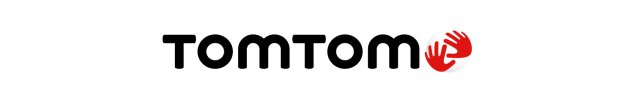 Mitsubishi Motors lanceert gerestylde Eclipse Cross 
met TomTom Connected Navigatie Amsterdam, 10 december 2020 – TomTom (TOM2), de specialist op het gebied van locatietechnologie, voorziet Mitsubishi Motors’ Eclipse Cross van het volledige aanbod van zijn navigatiediensten. Om het infotainmentsysteem van de nieuwe Eclipse Cross te ondersteunen, maakt Mitsubishi Motors gebruik van TomTom’s kaarten, connected navigatie en real-time verkeersdiensten. De gerestylede SUV is het nieuwste Mitsubishi-model dat is uitgerust met TomTom's automotive-grade oplossing. Andere modellen zijn de Outlander, de ASX/Outlander Sport/RVR en de Pajero Sport.
TomTom en what3wordsDe nieuwe Eclipse Cross beschikt over een nieuwe functie in zijn ingebouwde navigatie. TomTom werkt samen met what3words zodat Mitsubishi-rijders over de hele wereld gebruik kunnen maken van de innovatieve adresseringstechnologie, zelfs als ze offline zijn. Er is geen app, data of mobiele verbinding nodig om een what3words-adres in te voeren of hiernaar te navigeren. What3words vult de kaarten van TomTom perfect aan, zodat weggebruikers gemakkelijk en snel elke locatie kunnen vinden en er naartoe kunnen navigeren. De wereld is verdeeld in een raster met vierkanten van 3 bij 3 meter. Aan elk vierkant is een uniek adres van drie eenvoudige woorden toegewezen. Het adres voor het Atomium in Brussel is bijvoorbeeld /// vlekken.kopen.maatlepel.Gebruiksvriendelijke oplossingen“We zijn blij met de uitbreiding van onze samenwerking met Mitsubishi. We helpen hiermee nog meer automobilisten over de hele wereld met onze locatietechnologieën”, aldus Antoine Saucier, Managing Director van TomTom Automotive. “Onze samenwerking met what3words voor de nieuwe Eclipse Cross is opnieuw een voorbeeld van onze pioniersdrang op het gebied van ingebouwde navigatieoplossingen en van onze toewijding om gebruiksvriendelijke oplossingen te bieden aan bestuurders overal ter wereld.”Minoru Uehara, Chief Product Specialist van Mitsubishi Motors Corporation: "TomTom blijft de ervaring van Mitsubishi-rijders over de hele wereld verbeteren. De what3words-adresseringstechnologie, in combinatie met TomTom's betrouwbare navigatie, kaarten en verkeersinformatie, zorgt ervoor dat Eclipse Cross-rijders met gemak op de gewenste plaats van bestemming komen.""We zijn erg tevreden over onze samenwerking met TomTom en enthousiast voor de klanten van Mitsubishi Eclipse Cross”, vertelt Clare Jones, CCO van what3words. “Zij profiteren van een innovatieve technologie die hen in staat stelt om elk adres ter wereld te vinden en naar elk gewenst adres te navigeren, zelfs wanneer ze volledig offline zijn.”
Over TomTom
TomTom is de toonaangevende onafhankelijke locatietechnologie specialist, die mobiliteit vormgeeft door middel van zeer nauwkeurige kaarten, navigatiesoftware, real-time verkeersinformatie en diensten. 
Om onze visie van een veiligere wereld zonder files en emissies te realiseren, creëren we innovatieve technologieën die de wereld in beweging houden. Door onze jarenlange ervaring en het samenwerken met toonaangevende partners, maken we connected voertuigen, smart mobility en, uiteindelijk, autonoom rijden mogelijk.
Het hoofdkantoor is gevestigd in Amsterdam en het bedrijf heeft kantoren in 30 landen. Wereldwijd vertrouwen honderden miljoenen mensen op de technologieën van TomTom. 
www.tomtom.com Voor verdere persinformatie, beeldmateriaal of een interview kunt u contact opnemen met:
Sandra Van Hauwaert, Square Egg Communications, sandra@square-egg.be, GSM 0497251816.